МИНИСТЕРСТВО ОБРАЗОВАНИЯ, НАУКИ И МОЛОДЕЖНОЙ ПОЛИТИКИ РЕСПУБЛИКИ КОМИГАУ ДО РК «Республиканский центр детей и молодежи»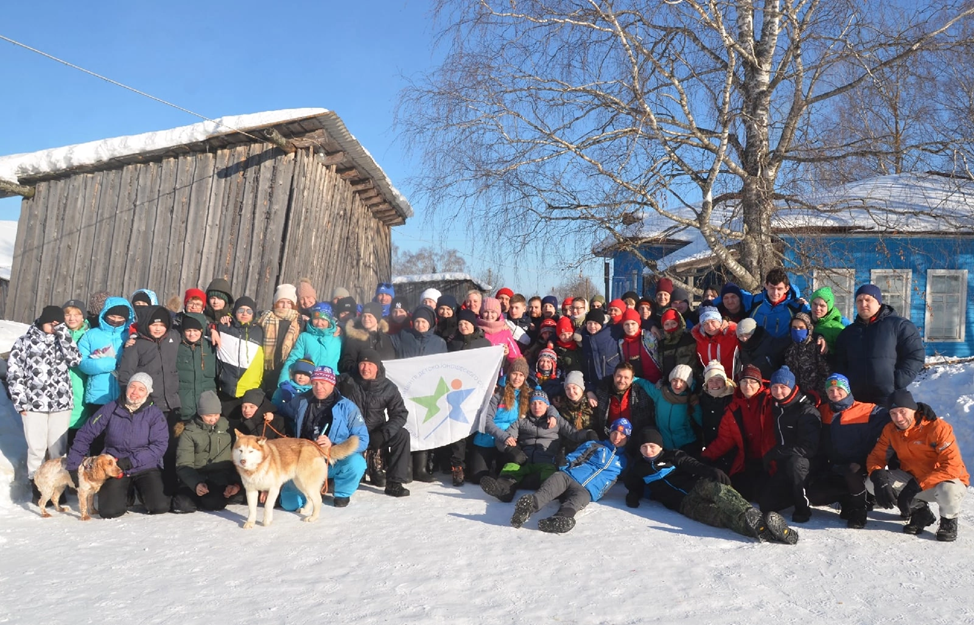 Отчёто пешем н/к походе в Усть-Вымском районе в рамках X Открытой Туриады «Сыктывкарская Зима» по лыжному туризму, посвященной памяти Михаила Еремкина, совершенным группой туристовРуководитель группы: Франц Мария Леонидовна, 89121408636Адрес хранения отчета: Республика Коми, г. Сыктывкар, ул. Орджоникидзе 14Сыктывкар,20221.1.Справочная информация о походеИдея похода: участие в Х Открытой Туриаде «Сыктывкарская Зима», посвященная памяти Михаила Еремкина.Надо любить тот уголок нашей страны, где ты родился и живешь, надо знать его, быть его патриотом. Туристско-краеведческий маршрут знакомит с достопримечательностями и уникальными местами родной земли, а также маршрут проложен по отрезку дороги с маленькими деревушками и необычайно красивыми пейзажами.1.2. Форма подготовки Командой проводились индивидуальные сборы, задачами которых являлись: проработка нитки маршрута, подготовка группового и личного снаряжения, обсуждение вопросов организации питания, обсуждение техники преодоления возможных препятствий. 1.3. Цель похода: преодолеть заявленный пешеходный маршрут в рамках Открытой Туриады «Сыктывкарская Зима».1.4. Задачи похода:- улучшение физической и технической подготовки участников;- обучение различным походным ролям;- обучение ориентированию в незнакомой местности;- воспитание духовно-нравственных и патриотических чувств в сознании участников;- исследовательская краеведческая работа.1.5. Сведения о районе прохождения маршрутаМаршрут проходит на территории Республики Коми, в Усть-Вымском районе, по дороге с д. Кожмудор с остановкой на обед на поворот в д. Гажакерес далее по дороге до с. Семуково. Территория района расположена в подзоне средней тайги. Леса елово-сосновые с примесью березы, ольхи, осины. 1.6. Подъезд и отъезд Маршрут проходит в Усть-Вымском районе из деревни Кожмудор, заброска осуществляется автобусом от ул. Орджоникидзе 14 г. Сыктывкара до остановки д. Кожмудор  (время отправления 09:00). Дальнейшее движение пешком по дороге до поворота на село Гажакерес. Маршрут заканчивается в селе Семуково база отдыха «Незабудка». Сведения о маршрутеВид туризма: пешеходный.Категория сложности: н/к.Нитка маршрута: Кожмудор – Гажакерес – Семуково –Заречье -СемуковоПротяженность активной части: пешком – 20,5 км Продолжительность маршрута – 3 дня, 6-8марта 2022 г.Аварийные выходы с маршрута и его запасные вариантыАварийный выход с маршрута осуществляется с любой точки маршрута с выходом в населенный пункт, далее автотранспортом до г. Сыктывкар.  Сведения об участниках походаГрафик движения и техническое описание маршрута:Схема маршрута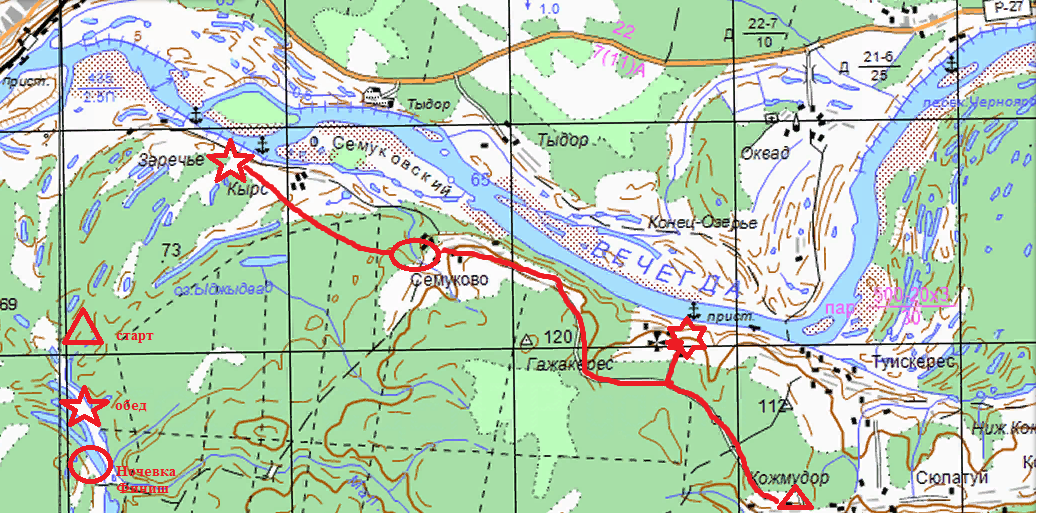 День 1. 06.03.202211.00 Поход начался в поселке Кожмудор, куда мы забросились на автобусе с города Сыктывкар. Температура воздуха - 20 по Цельсию, ветер 3 6 м/с, облачно. 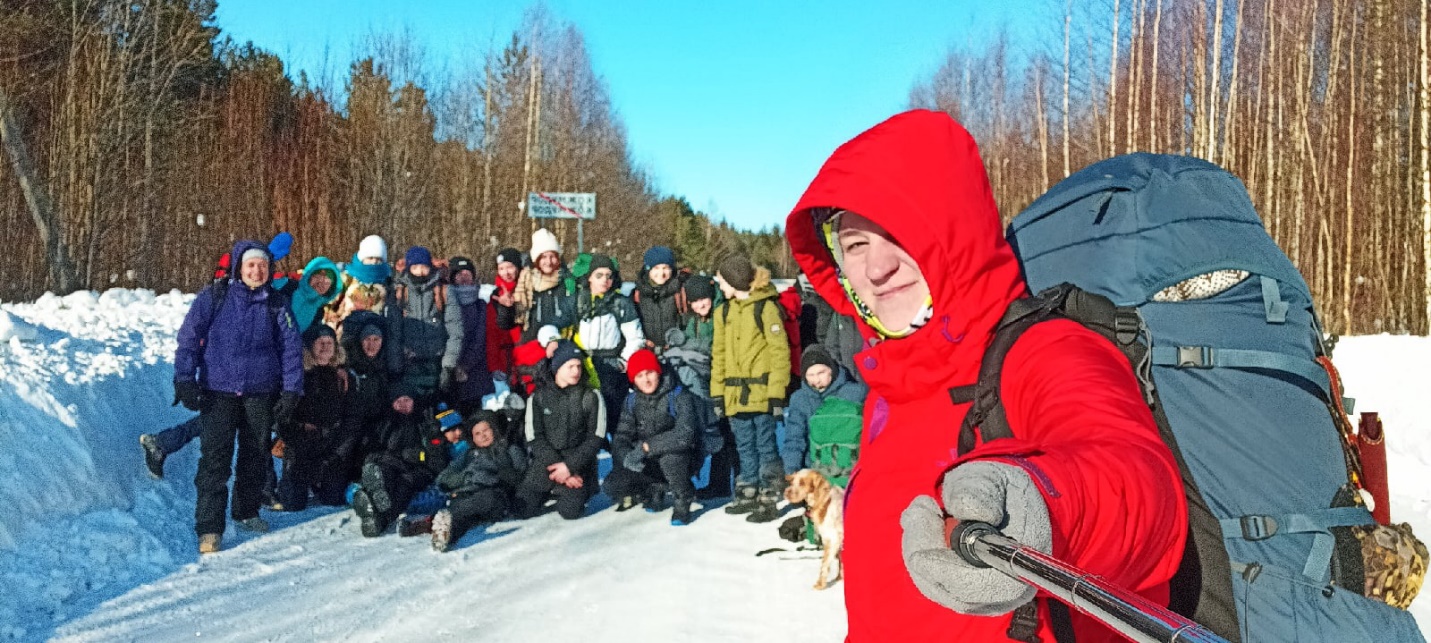 Село Кожмудор расположено в восточной части Усть-Вымского района в 22 км от райцентра с. Айкино. Современное селение возникло после 1710 года, впервые упомянуто в 1719 году. Вот что написано в Ревизских сказках 1719 года – « Кочмодор, 13 дворов». В 1782 году здесь располагались 3 деревни: Большой Кожмудор (30 дворов, 146 жителей), Средний Кожмудор (19 дворов, 56 жителей) и Малый Кожмудор (14 дворов, 81 житель). Название «Кожмудор» коми происхождения. Кожмудор – «место возле каменистого поля», где кож - «мелкий камень, галечник»; му – «земля», «поле»; дор – «место возле чего-либо». Но, возможно, «Кожмудор» - место «возле пашни на излучине» или «Коджмодар» - «(деревня) на другой стороне излучины». Река Вымь впадает в большую излучину Вычегды, и Кожмудор расположен на другом конце излучины, если наблюдать из Туискереса, находящегося на противоположной стороне. Первопоселенцами Кожмудора можно считать Козловых, Турбылева и Порсюрова. С ростом деревни здесь появляются другие фамилии: Климушев, Миронов, Миков и другие. В 1859 году одна фамилия Козловых составляла более 50% населения, то есть к этой фамилии относилось большинство жителей деревни. В 1896 году в селе построили церковь во имя святого Николая Чудотворца.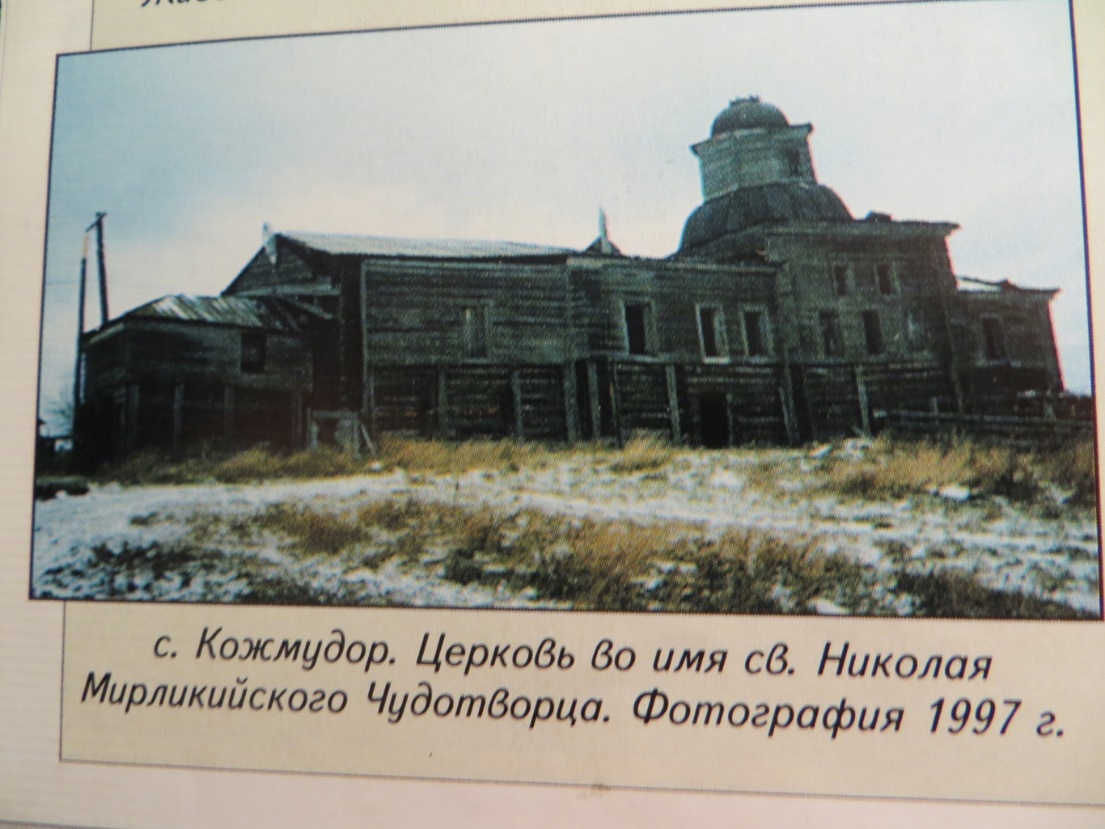 До революции население Кожмудора занималось в основном сельским хозяйством. После революции в Кожмудоре организуются маслобойная артель и товарищество по совместной обработке земли. Дальше свой путь мы продолжили вдоль дороги к деревне Гажагерес.На повороте в деревню мы устроили привал-чаепитие. Разожгли костер и вскипятили чай. 6 марта выпал на последний день масленицы и мама одного из участников приготовила нам с собой много вкусных блинов.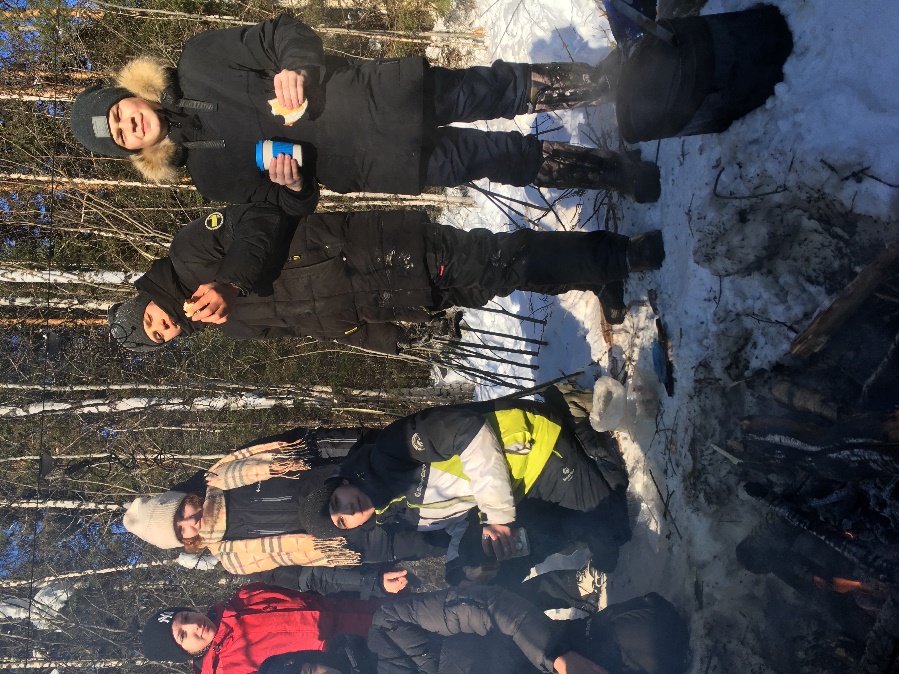 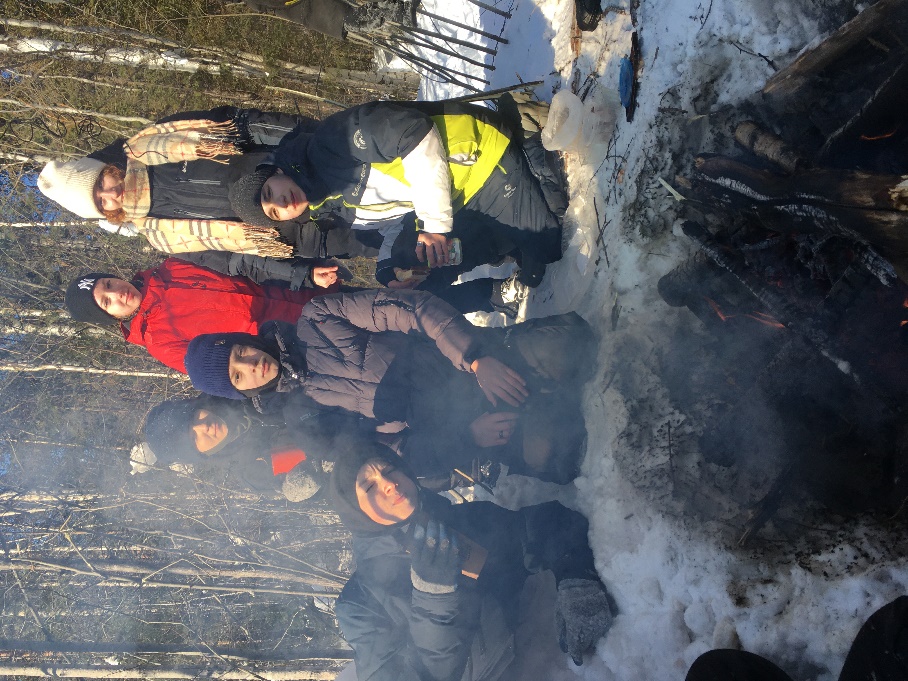 Один из участников наш четвероногий друг собака Кнопа не выдержала мороза в -20 и немного замерзла и мы ее отогревали у костра.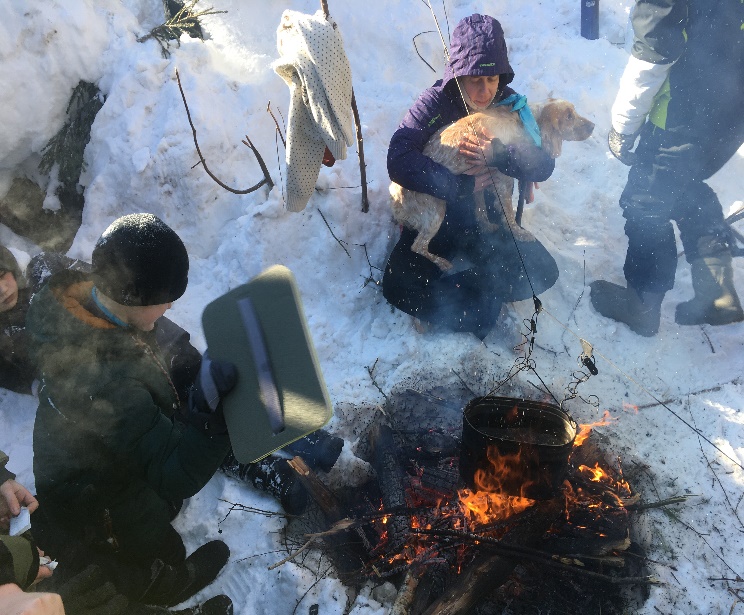 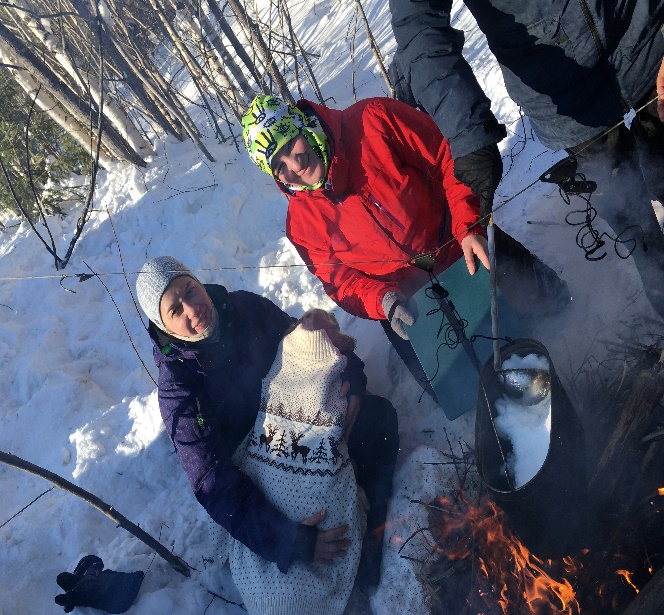 После обеда мы вышли на финишную прямую этого дня, село Семуково. Село Семуково – известно с 1719 года. Ранее упоминалась как деревня Керес. В 1873 году отмечалась как село Семуково-Кераское. В 202 году насчитывалось 114 жителя. Есть каменная церковь Николая Чудотворца 1900 года постройки (снова действует с 2017 года).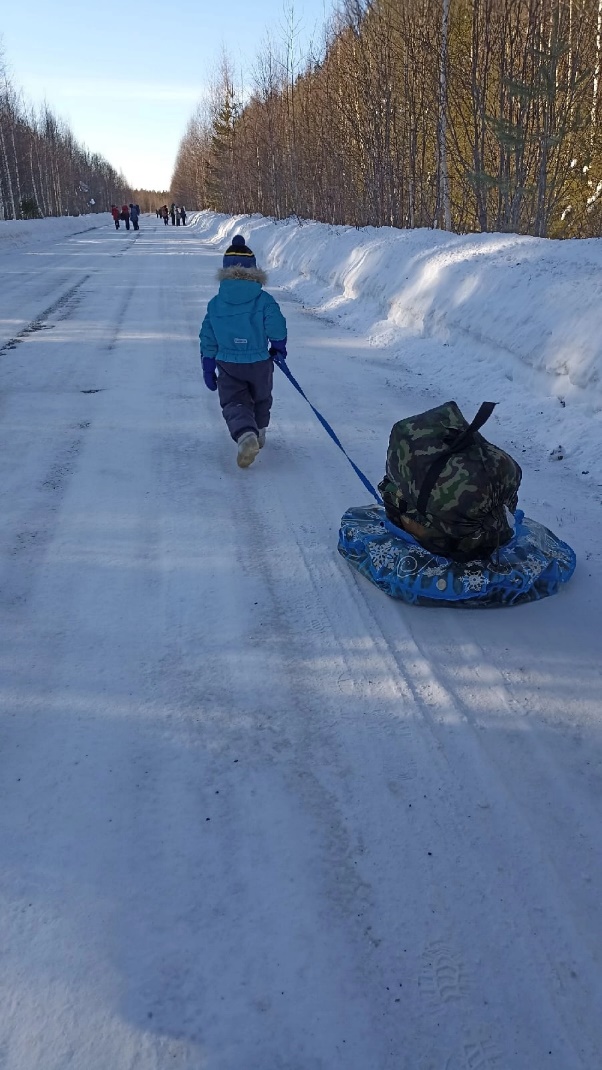 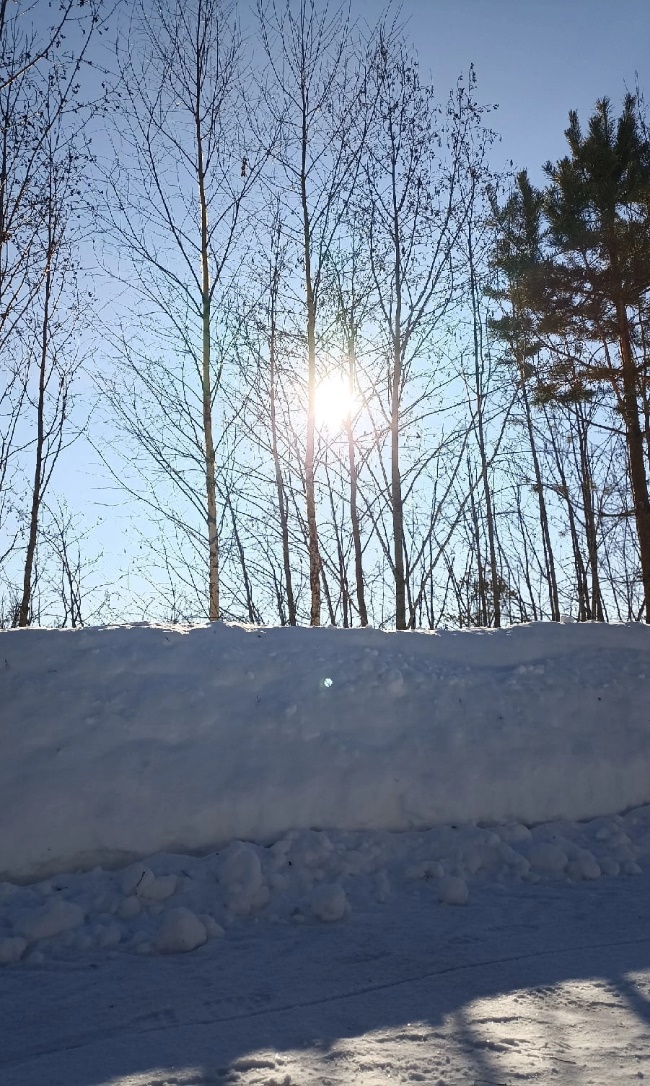 В дом мы пришли в 16.50. Дежурные приготовили ужин, ребята растопили печку. Вечером играли готовились к представлению команд, слушали страшилки и коми легенды. Ходили до дома с привидениями.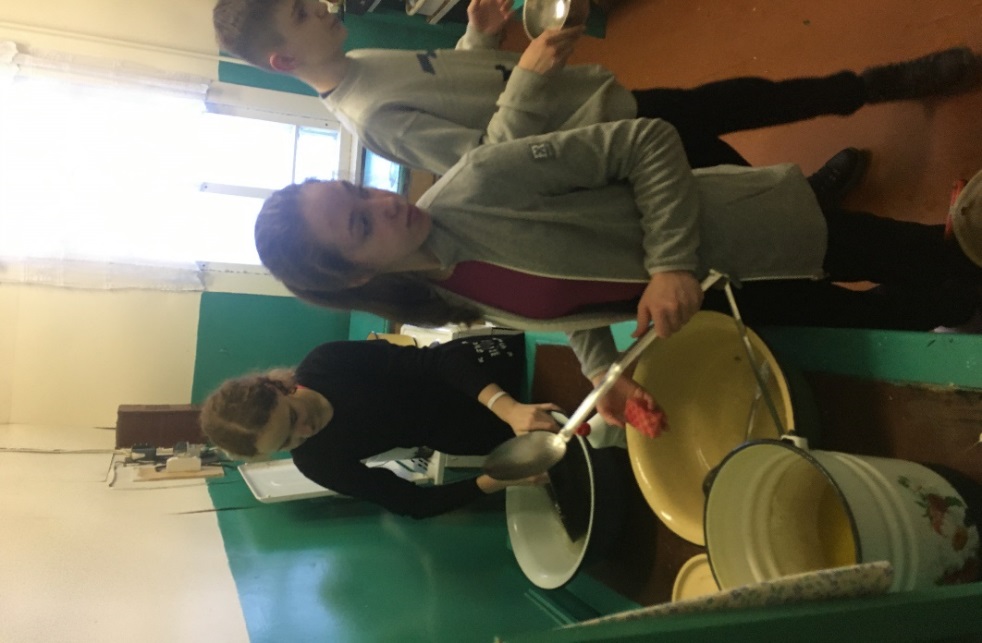 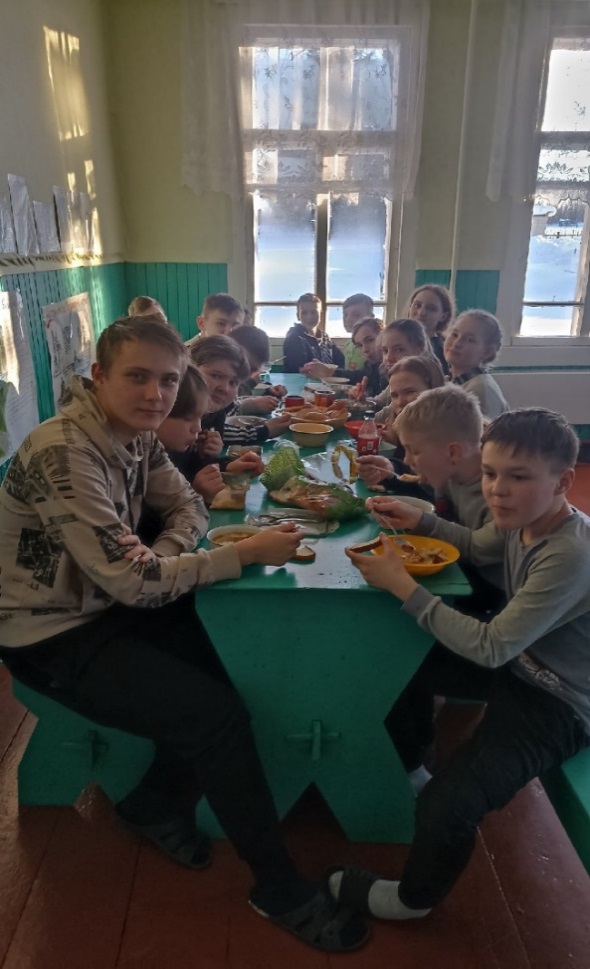 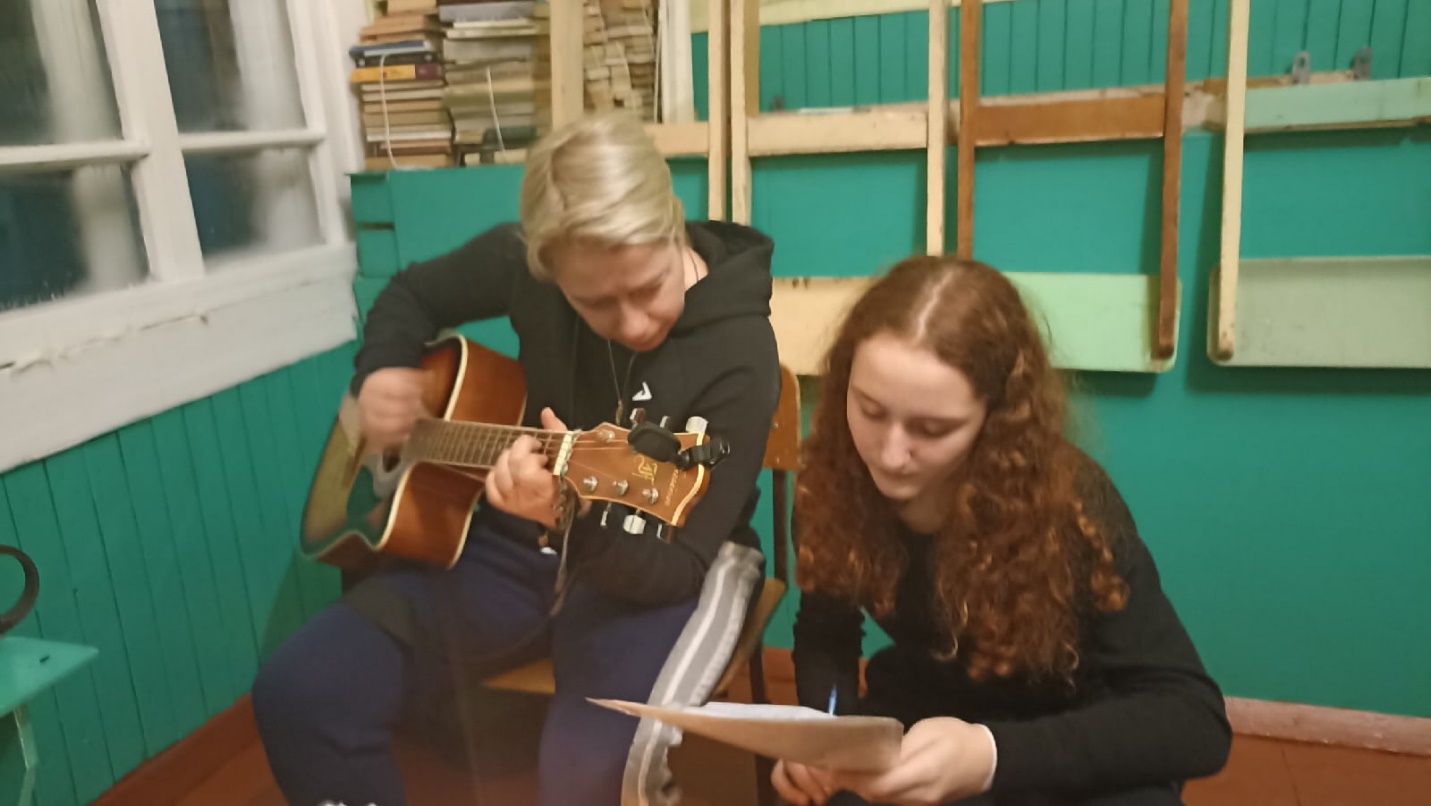 Второй день.Подъем в 8.30. Завтрак в 9.00. Убрались в доме и вышли в 10.30.Впереди нас ждали 8,5 километров по дороге. Температура – 19 градусов по Цельсию, солнечно, штиль. Одним словом «Чудесный день»!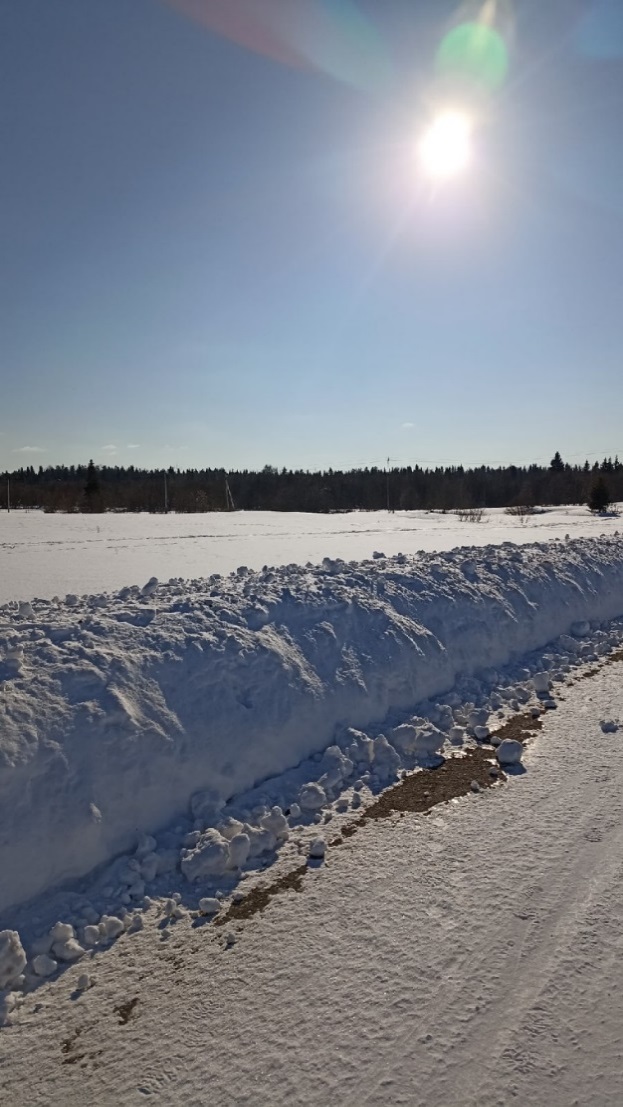 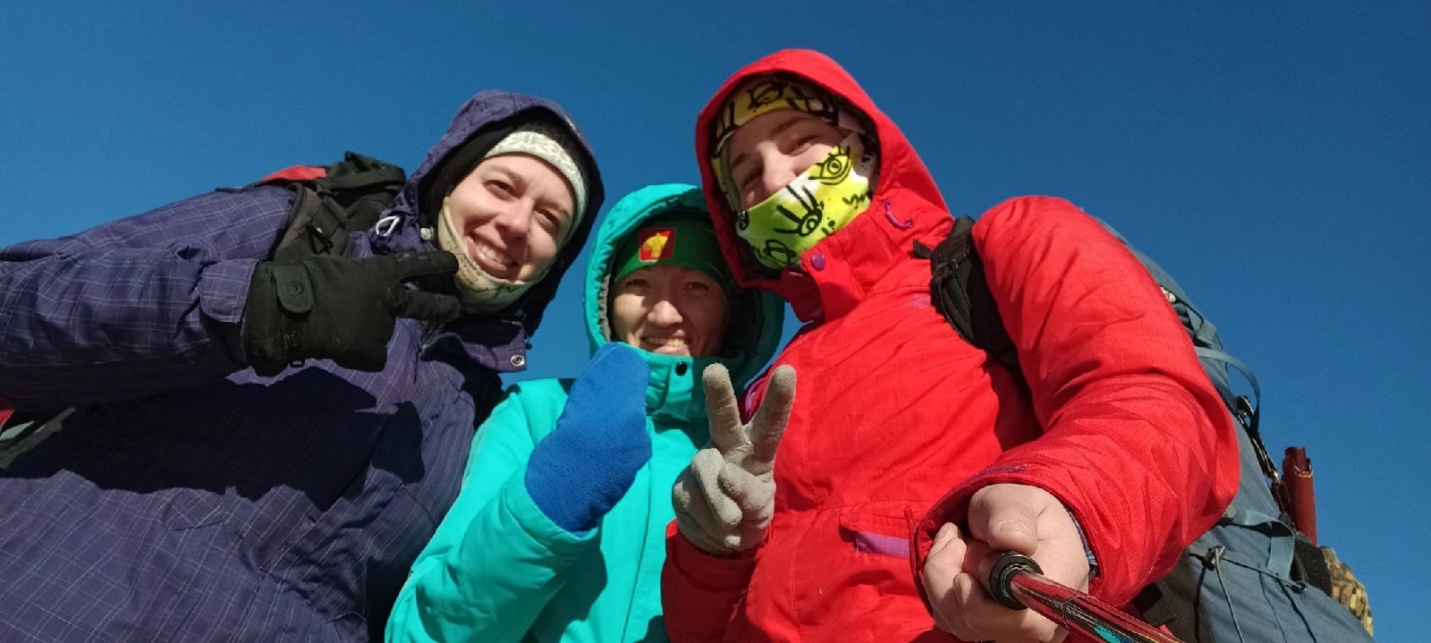 Дошли мы до деревни Кырс достаточно быстро. Ребята немного правда замерзли. Известна деревня с 1586 года как деревня Карса с 12 дворами, имелась деревянная часовня. В 1608 насчитывалось 14 дворов, в 1646 27 дворов. В начале 1995 года проживало 44 человека в 28 хозяйствах. Ныне находится на грани потери постоянного населения.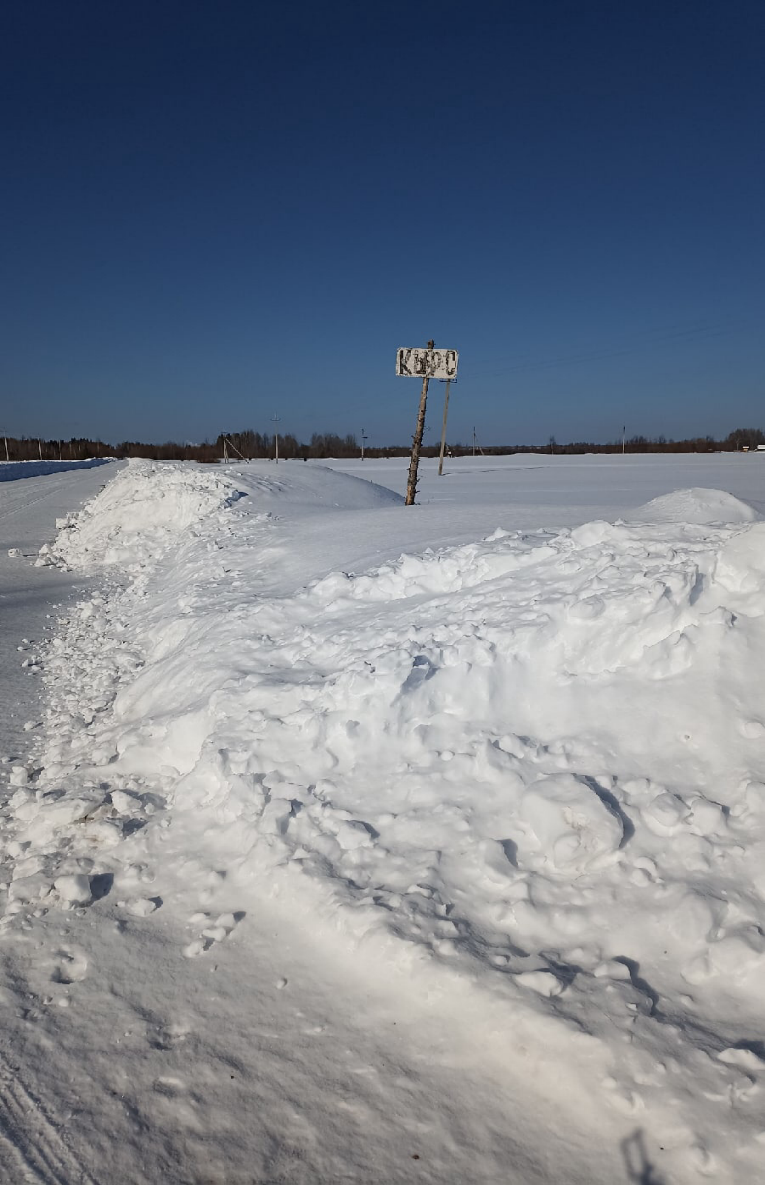 В деревне сохранилась деревянная часовня. Красивое деревянное сооружение, маленький кусочек истории, в нее мы зашли посмотрели, открывется очень красивый вид с часовни.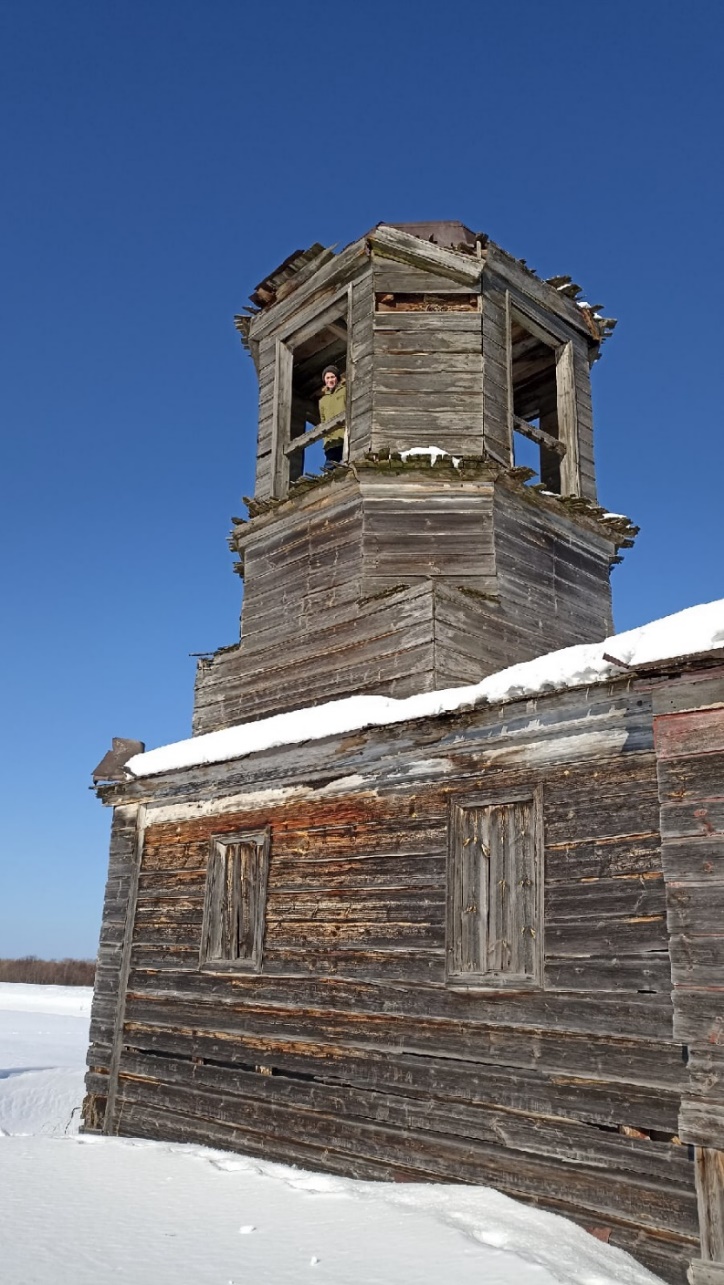 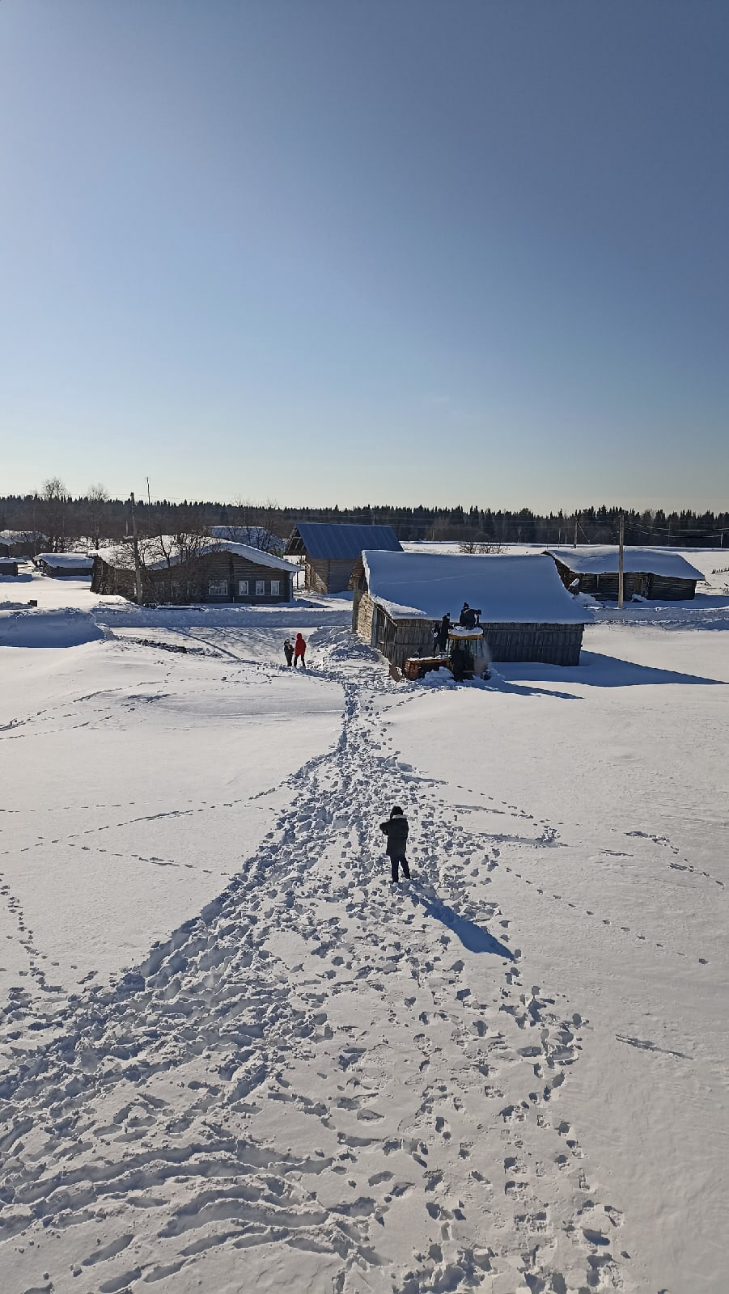 В дом мы вернулись в 15 часов пообедали. После обеда мы репетировали наше выступление на вечер знакомств. Ужин мы приготовили на летней кухне, на печи. Наблюдали как солнышко уходит за горизонт. 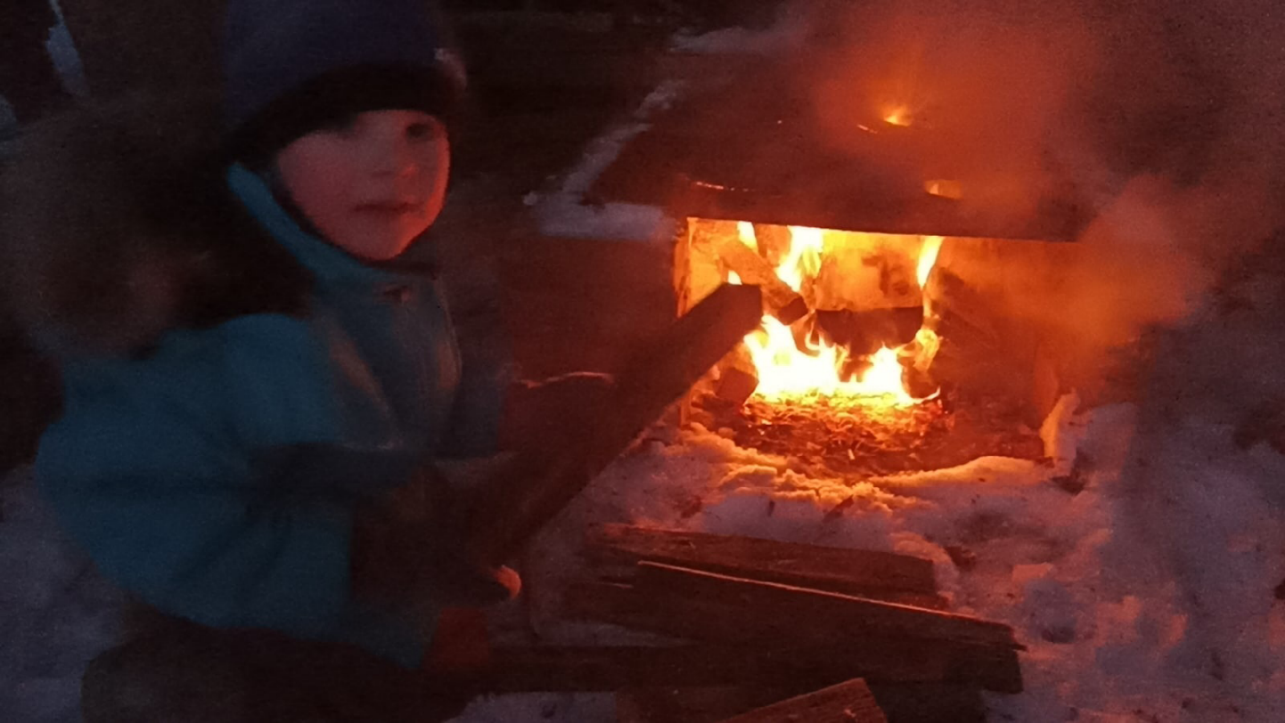 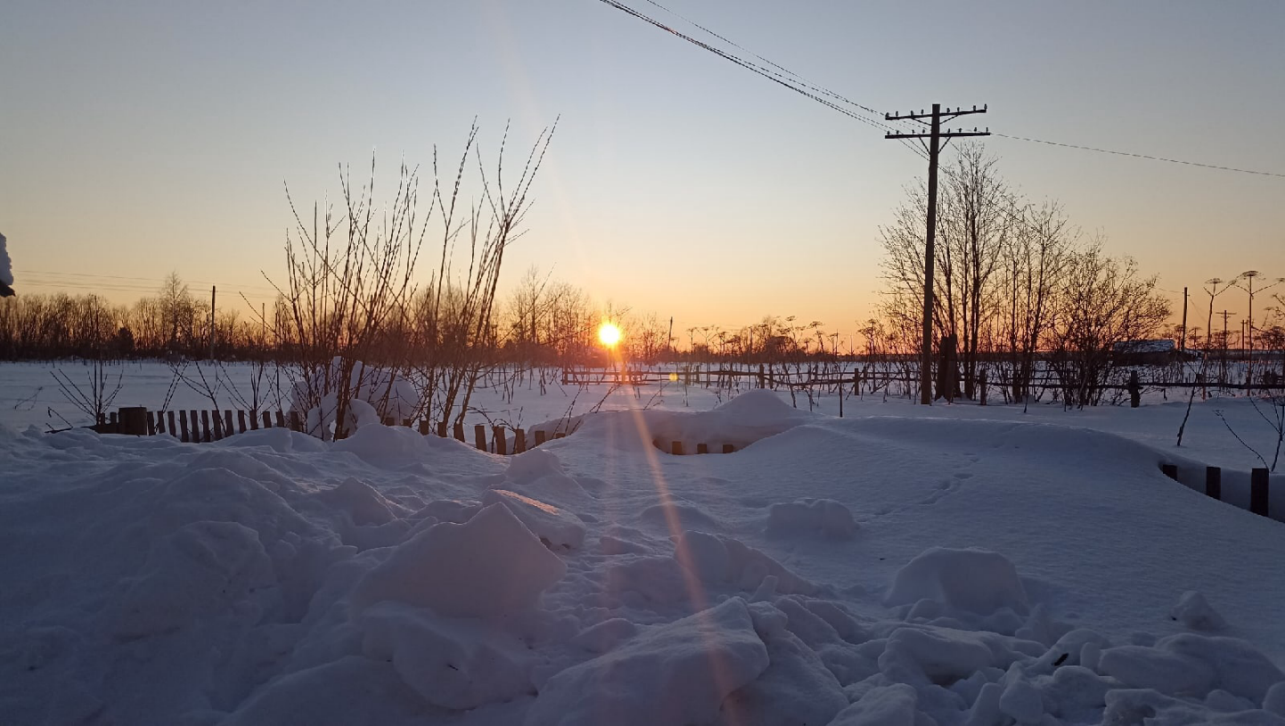 Вечером у нас был вечер знакомств.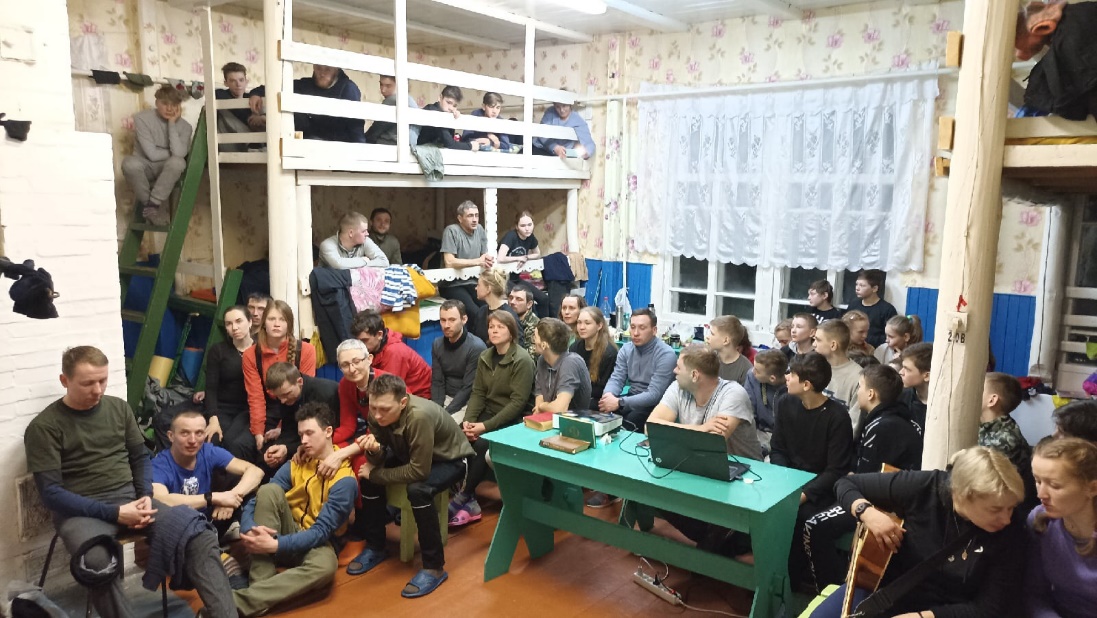 Третий день.Подъём в 8 утра. Позавтракали и нас уже ждал автобус везти нас обратно домой.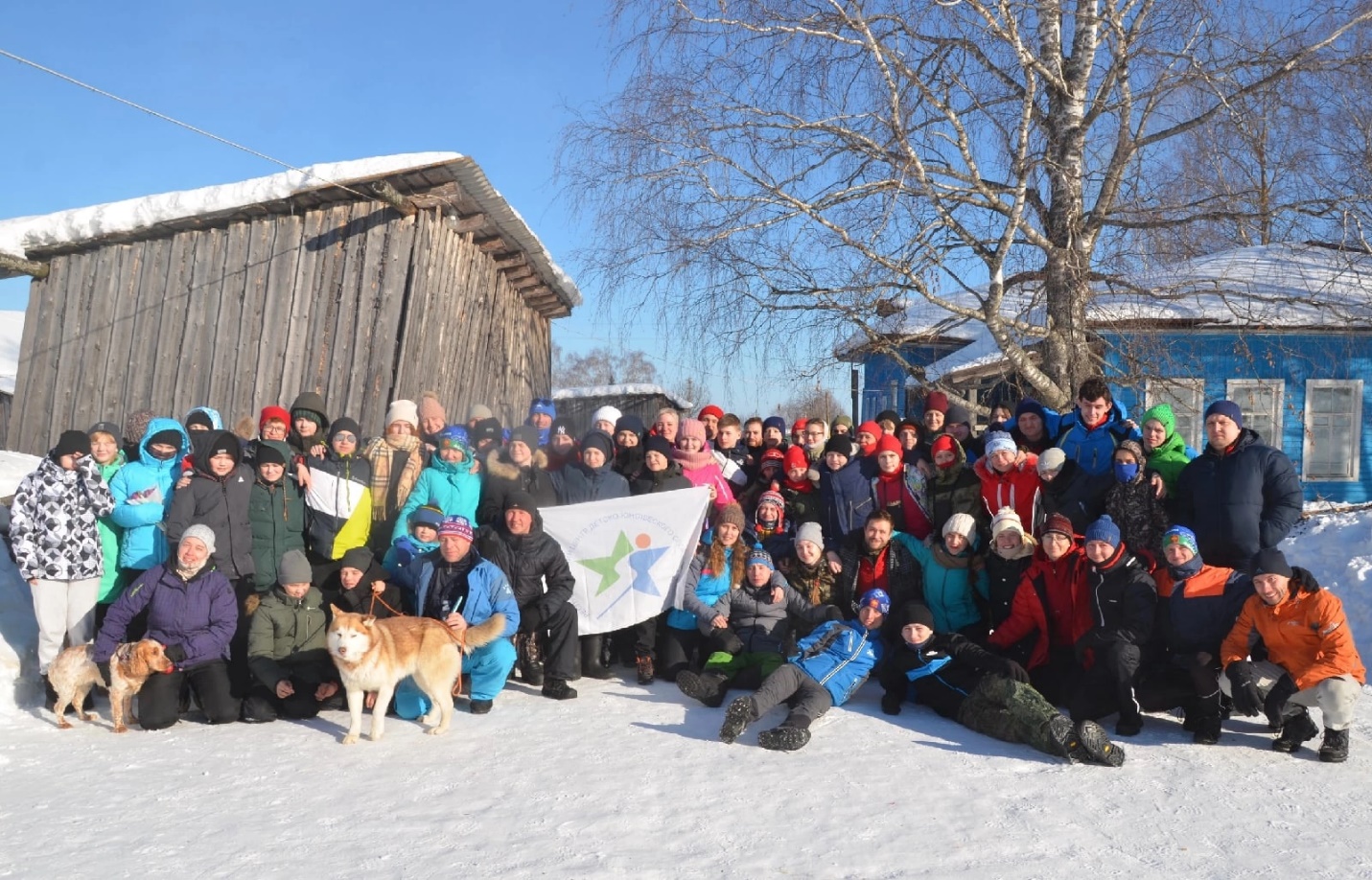 Выводы:группа выполнена весь запланированный маршрут (20,5 км активной части);отработала на практики полученные знания на занятиях;№      п/пФамилия, имя,отчествоОпыт участияТуристские должности1.Франц Мария Леонидовнаб/кРуководитель похода2.Ануфриева Диана Евгеньевнаб/кЗам руководитель похода3.Голубев Павел Евгеньевичб/кЛетописец4.Данилов Андрей Михайловичб/кМедик5.Девятова Александра Александровнаб/кФотограф6.Зюзев Кирилл Сергеевичб/кУчастник7.Ичеткин Константин Александровичб/кЗав.хоз8.Лейман Радомира Андреевнаб/кУчастник9.Прохоров Олег Денисовичб/кУчастник10.Коковкин Никита Сергеевичб/кЗав. пит11.Тарасов Максим Валерьевичб/кУчастник12Лосева Настя Павловнаб/кУчастник13Макаров Никита Вениаминовичб/кУчастник14Бобиков Матвей Максимовичб/кУчастник15Бобиков Савелий Максимовичб/кУчастник16Липин Андрей Владимировичб/кУчастник16Бурка Кристина Дмитриевнаб/кУчастник18Александров Артем Александровичб/кУчастник19Белых Владлен Павловичб/кУчастник20Коротич Денис Андреевичб/кУчастник21Экстерович Эдуард Евгеньевичб/кУчастник22Коротич Валентина Викторовнаб/кУчастник23Курушина Ирина Владимировнаб/кУчастник24Веселов Влад Сергеевичб/кУчастникДатаПункты  переходовКмПутевыеотметки6-7 мартаКожмудор – Гажьякерес -Семуково12.5пеший7-8 мартаСемуково –Кырс – Семуково8пеший